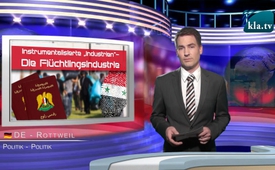 Инструментализированные «индустрии» – индустрия беженцев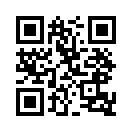 28 сентября Клагемауэр.тв положило начало теме «Инструментализированные «индустрии». На примере индустрии абортов было показано, как используя человеческие слабости, строятся хорошо функционирующие, самодостаточные индустрии, которые служат целям немногочисленных закулисных манипуляторов и ими инструментализируются.28 сентября Клагемауэр.тв положило начало теме «Инструментализированные «индустрии». На примере индустрии абортов было показано, как используя человеческие слабости, строятся хорошо функционирующие, самодостаточные индустрии, которые служат целям немногочисленных закулисных манипуляторов и ими инструментализируются. 
Тема сегодня – это так называемая индустрия беженцев. Предположение, что при таком количестве бегущих в Европу нужно исходить из того, что за всем этим стоит хорошо организованная и хорошо управляемая «индустрия беженцев», не кажется таким уж странным. Как сообщало 29 го сентября интернет-издание газеты «Бильд», уже на протяжении недель в Германию прибывают в среднем 10 тыс. беженцев ежедневно.
И поток беженцев еще не закончился! Как такое может быть?
Для того, чтобы создать потоки беженцев в таком количестве, как они в настоящий момент наводнили Европу, нужны в первую очередь беженцы. Из общего потока, число настоящих беженцев, то есть военных беженцев. составляет лишь минимальный процент. Это показывает официальная статистика заявлений, поданных в Германии в первом полугодии 2015 года. В то время, как только 20% прибыли из Сирии, практически вдвое больше беженцев имеют происхождение в таких, считающихся благополучными, странах как Косово, Албания, Сербия и Македония. Так же можно с достаточной уверенностью исходить из того, что большинство так называемых «сирийских беженцев» на самом деле не являются сирийцами. Это подтвердила пользователь YouTube из Сирии, как сообщалось на Клагемауэр.тв в передаче от 10.10.2015. Большое количество беженцев выбрасывают паспорта и заявляют, что они Сирийцы, хотя ими не являются. Один из сирийских беженцев утверждал, что вместе с ним в одной лодке из 29 человек, сирийцев было только четверо, хотя все называли себя сирийцами. Хорошо известно, что немецкое правительство сирийцам предоставляет всё: жильё, деньги и питание. Быть «сирийцем» – это выгодно, подтверждает другая сирийка.
Здесь нужно упомянуть первую слабость человека, которая делает для стратегов задачу направить в Европу массу беженцев, прежде всего «не настоящих», не сложной – это надежда на благосостояние и богатство. Так есть опросы, приведённые англичанином Паулем Кольером, ведущим экспертом по экономике Африки, которые показывают, что около 40% населения бедных стран хотели бы жить в богатых регионах планеты. Если бы Европа открыла двери настеж, рано или поздно эти люди были бы здесь, - утверждает Кольер.
Конечно же, для того чтобы открытые двери в Европу стали приемлемыми для общества, нужно иметь дело с настоящими беженцами. Они, прежде всего, отличаются тем, что не хотят оставаться в Европе на всегда. В передаче от 27го сентября жительница Сирии уверяла, что сирийцы не хотят ничего, кроме как вернуться на родину, где у них остался дом, работа, друзья и имущество. 
Однако, для того, чтобы иметь военных беженцев, нужно развязать войну. Но это было бы невозможно без интервенции США и их союзников, будь то в Ираке или Ливии. В совместной дискуссионной передаче ARD u ZDF „Фёникс Рунде» от 10го сентября известный эксперт по ближнему востоку Михаэль Людерс сказал об этом: «Проводимые США военные интервенции стали первопричиной террора. С этим мы имеем дело сегодня. Исламское государство (ИГ), как и другие террористические группировки, являются продуктом американской политики. Без этих группировок гражданская война в Сирии была бы не возможна», -сказал Людерс.

Вывод всего сказанного выше: нужны два фактора, чтобы привести в движение огромную индустрию: 
1.   «настоящие» беженцы из-за спровоцированных войн, и
2.  в массовом порядке «не настоящие» беженцы через заманивание к благосостоянию и богатству.

Ещё и другие факторы способствуют автоматической инсталляции индустрии беженцев, как и её поддержке:
  Унифицированные средства массовой информации, как и политики и неправительственные организации, влияют на мнение людей и бесстыдно злоупотребляют вторым человеческим качеством: совестью и сочувствием.
Неуклонно ведётся обращение к совести и сочувствию европейцев безоговорочно принимать беженцев. Искуственно вызванная волна межчеловечности и солидарности в данное время прямо-таки протекает через Европу или – как говорится в Германии – образуется новая «культура гостеприимства».
С другой стороны, мероприятия, которые могут помешать или ограничить приём беженцев, поносятся и представляют дискриминирующими. Так было в августе этого года, когда парламент Дании ввёл новые правила, чтобы снизить стимул для «не настоящих» беженцев. Мигранты получают меньше денег для проживания. В то же время добавочно финансовую поддержку получает тот, кто посещает данский языковый курс. Управление Верховного Комисариата ООН по делам беженцев сразу раскритиковало это как дискриминацию. Посмотрите наши передачи от 23.09. и 25.09.
Что здесь также ещё нужно упомянуть и что формирует общественное мнение, это то, что, например, президента Сирии непрерывно клеймят как диктатора и зачинщика кризиса беженцев. И это, хотя Ассад был избран демократическим путём и в последних выборах президента в июне 2014 года набрал 80% всех голосов.
  Затем фактор банд по контрабанде людей. Без них массовые потоки беженцев немыслимы. Они являются существенной частью индустрии беженцев и даже не нуждались в изобретении. Так же как в Ливии исламистские группы ополченцев использовали удобное для этого время и сделали Ливию раем для контрабанды людей, так в Европе задействованы другие преступные сети. Например, в Италии по отношению к мафии уже давно курсирует цитата: «С беженцами можно больше денег сделать, чем с наркотиками». Как недавно установило швейцарское радио и телевидение, контрабанда людей допускается, и – как свободный журналист Кристоф Хёрстель подытожил – у стран НАТО разумеется есть возможность такие банды по контрабанде людей остановить 

Все эти факторы показывают, что в этих нескончаемых потоках беженцев вряд ли речь идет о случайности, но о точно продуманной и целенаправленно спланированной и в себе функционирующей индустрии. Klagemauer.TV в многократных передачах сообщало, кто эти кукловоды, кроющиеся за индустрией беженцев и для чего она используется. 
К этой теме мы даём ссылку на программу передач на немецком языке «Потоки беженцев в Европу» и на новую документацию «Инструментализированное ведение войны»от ddИсточники:www.kla.tv/6102

www.kla.tv/europaflucht

www.bild.de/politik/inland/fluechtlingskrise/zahl-der-fluechtlinge-in-deutschland-steigt-dramatisch-42747548.bild.html

www.huffingtonpost.de/2015/08/19/fluechtlinge-deutschland_n_8010830.html

www.youtube.com/watch?v=TK1TyizRoYo

www.youtube.com/watch?v=alzIpaYuRH0&index=6&list=PLoeytWjTuSup2pYoNiYDERPuCTGZhFI-A

www.zeit.de/gesellschaft/zeitgeschehen/2015-02/interview-collier-zuwanderung-fluechtlinge/komplettansicht

www.srf.ch/news/international/die-tage-des-dublin-abkommens-sind-gezaehlt

www.youtube.com/watch?v=alzIpaYuRH0&index=6&list=PLoeytWjTuSup2pYoNiYDERPuCTGZhFI-A

http://antikrieg.com/aktuell/2015_09_29_obama.htm

www.rp-online.de/politik/ausland/fluechtlinge-libyen-ist-nach-gaddafi-ein-paradies-fuer-schlepperbanden-aid-1.5031640

www.zeit.de/politik/ausland/2015-04/sizilien-fluechtlingegeschaeftsmodell

www.srf.ch/news/international/die-realitaet-im-ungarischen-schlepper-dschungelМожет быть вас тоже интересует:#Abort - Аборт - www.kla.tv/www.kla.tv/Abort

#ARD-ru - www.kla.tv/ARD-ruKla.TV – Другие новости ... свободные – независимые – без цензуры ...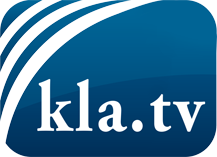 О чем СМИ не должны молчать ...Мало слышанное от народа, для народа...регулярные новости на www.kla.tv/ruОставайтесь с нами!Бесплатную рассылку новостей по электронной почте
Вы можете получить по ссылке www.kla.tv/abo-ruИнструкция по безопасности:Несогласные голоса, к сожалению, все снова подвергаются цензуре и подавлению. До тех пор, пока мы не будем сообщать в соответствии с интересами и идеологией системной прессы, мы всегда должны ожидать, что будут искать предлоги, чтобы заблокировать или навредить Kla.TV.Поэтому объединитесь сегодня в сеть независимо от интернета!
Нажмите здесь: www.kla.tv/vernetzung&lang=ruЛицензия:    Creative Commons License с указанием названия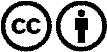 Распространение и переработка желательно с указанием названия! При этом материал не может быть представлен вне контекста. Учреждения, финансируемые за счет государственных средств, не могут пользоваться ими без консультации. Нарушения могут преследоваться по закону.